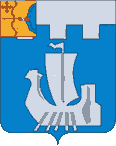 Информационный бюллетень органов местного    самоуправления Подосиновского районаот 28.10.2022 № 36 (520)утверждён решением Подосиновской районной Думы от 21.12.2007 № 30/100(в редакции от 30.08.2011 № 07/60)пгт ПодосиновецВ целях разработки проекта решения «О бюджете Подосиновского района на 2023 год и на плановый период 2024 и 2025 годов» в соответствии со статьями 172, 184 Бюджетного кодекса Российской Федерации, пунктом 28.2. «Положения о бюджетном процессе в Подосиновском районе», утвержденного решением  Подосиновской районной Думы от 26.02.2014 № 42/264 Администрация Подосиновского района  ПОСТАНОВЛЯЕТ:1. Утвердить основные направления бюджетной и налоговой политики Подосиновского района на 2023 год и на плановый период 2024 и 2025 годов, согласно приложению. 2. Опубликовать настоящее постановление в Информационном бюллетене органов местного самоуправления Подосиновского района. Глава Подосиновского района    С.П. Синицын                                                                                        Приложение                                                                                        УТВЕРЖДЕНОпостановлением Администрации Подосиновского района                     от 20.10.2022 № 240  Основные направления бюджетной и налоговой политики Подосиновского района на 2023 год  и на плановый период 2024 и 2025 годовОсновные направления бюджетной и налоговой политики Подосиновского муниципального района на 2023 год и плановый период 2024 и 2025 годов разработаны в соответствии с целью определения условий и основных подходов к формированию проекта бюджета района на 2023 год и на плановый период 2024 и 2025 годов, обеспечения прозрачности и открытости бюджетного планирования. Бюджетная и налоговая политика Подосиновского района на среднесрочную перспективу сохраняет преемственность бюджетной и налоговой политики предыдущего планового периода и ориентирована в первую очередь на реализацию основных задач, определенных ежегодными посланиями Президента Российской Федерации Федеральному Собранию Российской Федерации, Указами Президента Российской Федерации от 7 мая 2018 года № 204 «О национальных целях и стратегических задачах развития Российской Федерации на период до 2024 года» и от 21 июля 2020 года № 474 «О национальных целях развития Российской Федерации на период до 2030 года», Программой оздоровления муниципальных финансов Подосиновского района Кировской области на 2020-2024 годы, утверждённой постановлением Администрации Подосиновского района от 15.09.2020 № 165, Положением о бюджетном процессе в Подосиновском районе, утвержденным решением Подосиновской районной Думы от 26.02.2014 N 42/264, а также с учетом прогноза социально-экономического развития Подосиновского муниципального района на 2023-2025 годы.Основные задачи бюджетной политики  Подосиновскогорайона на 2023 год и на плановый период 2024 и 2025 годовЦелью основных направлений бюджетной политики на 2023 год и на плановый период 2024 и 2025 годов является определение условий, используемых при составлении проекта бюджета района на 2023 год и на плановый период 2024 и 2025 годов, подходов к его формированию, основных характеристик и прогнозируемых параметров и дальнейшее повышение эффективности использования бюджетных средств.Формирование проекта местного бюджета на 2023 год и на плановый период 2024 и 2025 годов будет осуществляться в условиях рисков, связанных с внешним давлением со стороны недружественных государств, и жесткой санкционной политики в отношении России. В связи с этим меры бюджетной и экономической политики должны быть направлены в том числе на поддержание устойчивости отраслей и секторов экономики с обеспечением возможности оперативного реагирования на изменения экономической ситуации.Сбалансированному и устойчивому развитию района должно способствовать оптимальное распределение бюджетных ресурсов, основанное на недопустимости «раздувания» текущих расходов. Поэтому долгосрочным ориентиром в бюджетной политике должен выступать уровень бюджетных расходов, соответствующий реальным доходам бюджета Подосиновского муниципального районаОсновными задачами бюджетной политики района на 2023 год и на плановый период 2024 и 2025 годов являются:формирование бюджета района на основе муниципальных программ с учетом интеграции в них проектов, направленных на достижение соответствующих результатов в рамках решения задач национальных проектов; стратегическая приоритизация расходов бюджета на ключевых социально-экономических направлениях Подосиновского муниципального района;реализация мер по повышению эффективности использования бюджетных средств, в том числе путем выполнения мероприятий по оздоровлению муниципальных финансов;реализация мер по оптимизации расходов бюджета района;участие в федеральных, региональных проектах и грантовых конкурсах в целях получения дополнительных средств на решение вопросов местного значения в целях сокращения нагрузки на бюджет района;строгое соблюдение бюджетно-финансовой дисциплины всеми главными распорядителями и получателями бюджетных средств;недопущение просроченной кредиторской задолженности по заработной плате и социальным выплатам;введение режима экономии электро- и теплоэнергии, расходных материалов, горюче-смазочных материалов, услуг связи; недопущение роста расходов на оплату коммунальных услуг за счет оптимизации их потребления и повышения энергоэффективности;применение нормативов материально-технического обеспечения органов местного самоуправления и муниципальных казенных учреждений при планировании бюджетных ассигнований;недопущение увеличения штатной численности работников бюджетной сферы и органов местного самоуправления, а также количества муниципальных учреждений в течение финансового года по сравнению с численностью на 1 января текущего года, за исключением случаев, когда увеличение необходимо для реализации новых полномочий органов местного самоуправления и (или) передачи государственных полномочий;эффективное использование бюджетных средств путем обеспечения надлежащего функционирования механизма муниципальных закупок в соответствии с Федеральным законом от 05.04.2013 № 44-ФЗ «О контрактной системе в сфере закупок товаров, работ, услуг для обеспечения государственных и муниципальных нужд», обеспечения контроля обоснованности закупок, начальных (максимальных) цен контрактов, проведения централизованных закупок;осуществление контроля в сфере закупок в соответствии со статьей 99 Федерального закона от 05.04.2013 № 44-ФЗ;совершенствование внутреннего муниципального финансового контроля в сфере бюджетных правоотношений, внутреннего финансового контроля и внутреннего финансового аудита;совершенствование межбюджетных отношений, повышение прозрачности, эффективности предоставления и распределения межбюджетных трансфертов; развитие принципов инициативного бюджетирования.Сбалансированность бюджета муниципального образования напрямую зависит от качества и эффективности планирования и осуществления расходов местного бюджета. Субъекты бюджетного планирования при прогнозировании бюджетных параметров должны полагаться на реальные возможности бюджета района.Основные параметры доходов бюджета района на 2023-2025 годы сформированы на основе показателей  прогноза социально-экономического развития Подосиновского района на 2023 год и на плановый период 2024 - 2025 годов по второму (базовому) варианту. При проведении расчетов учитывались коэффициенты, рассчитанные по показателям социально-экономического развития, и иные составляющие расчета прогноза доходов консолидированного бюджета района.Проект бюджета Подосиновского района по доходам на 2023 год и плановый период 2024 и 2025 годов составляется по показателям, рассчитанным главными администраторами доходов бюджета в соответствии с утвержденными методиками прогнозирования поступления доходов в бюджеты бюджетной системы Российской Федерации, на основании решения рабочей группы по составлению бюджета Подосиновского района и рекомендаций Министерства финансов Кировской области. Формирование расходов бюджета Подосиновского района осуществляется на основании методики планирования бюджетных ассигнований  бюджета района на 2023 год и на плановый период 2024 и 2025 годов, утвержденной приказом № 32 от 04.07.2022 финансового управления Администрации Подосиновского района. Данной методикой определен порядок расчета бюджетных ассигнований главными распорядителями средств бюджета района при планировании соответствующих расходов. При планировании объема расходных обязательств бюджета района учитываются бюджетные ассигнования 2022 года и следующие факторы: – сохранение в 2023-2025 гг. установленных Указами Президента (№ 597 от 7 мая 2012 года, № 761 от 1 июня 2012 года, № 1688 от 28 декабря 2012 года) целевых показателей повышения оплаты труда работников в сфере образования, культуры, социального обслуживания; – индексация оплаты труда категорий работников бюджетной сферы, которые не попадают под действие данных указов Президента на прогнозный уровень индекса потребительских цен; – повышение уровня минимального размера оплаты труда; – реализация нацпроектов и программ. Одним из направлений бюджетной политики является задача обеспечения прозрачности (открытости), понятности и доступности данных для населения района по вопросам финансово-бюджетной сферы. Для решения задачи продолжится размещение информационно-разъяснительных материалов на всех стадиях бюджетного процесса на официальном сайте администрации района в информационно-телекоммуникационной сети «Интернет», обеспечивающей актуальность основных сведений о бюджете района и его исполнении, а также представление бюджетных данных для всех заинтересованных 
пользователей в понятной и доступной форме, вовлечение граждан в обсуждение бюджетного процесса. Кроме того, продолжится размещение и поддержание в актуальном состоянии бюджетных данных о формировании и исполнении местного бюджета на Едином портале бюджетной системы Российской Федерации в системе «Электронный бюджет». Основные задачи налоговой политики на 2023 год и на плановый период 2024 и 2025 годовНалоговая политика Подосиновского района определена с учетом основных направлений налоговой политики Российской Федерации на 2023 год и плановый период 2024 и 2025 годов, а также изменений федерального законодательства и законодательства Кировской области. Основными целями налоговой политики на 2023 год и плановый период 2024 - 2025 годов остаются обеспечение полного и стабильного поступления налоговых и неналоговых платежей в местный бюджет. Главным стратегическим ориентиром налоговой политики будет являться развитие и укрепление налогового потенциала Подосиновского района, повышение прозрачности налоговой политики.Основными направлениями налоговой политики являются:мобилизация резервов доходной базы консолидированного бюджета района; применение мер налогового стимулирования, направленных на поддержку и реализацию инвестиционных проектов в целях обеспечения привлекательности экономики района для инвесторов и создания новых рабочих мест;обеспечение роста доходов бюджета района за  счёт повышения эффективности администрирования действующих налоговых платежей и сборов; совершенствование практики налогообложения от кадастровой стоимости по всему спектру имущественных налогов;проведение сбалансированной налоговой политики, соблюдающей интересы бизнеса и поддержку социального сектора экономики, при условии обеспечения преемственности налоговой политики в части социальной и инвестиционной направленности;содействие вовлечению граждан Российской Федерации в   предпринимательскую деятельность и сокращение неформальной занятости, проведение мероприятий по погашению имеющейся задолженности перед консолидированным бюджетом района и региона по налоговым и неналоговым платежам, в том числе по легализации «теневой» заработной платы, в рамках действующих межведомственных комиссий;проведение мероприятий по повышению эффективности управления муниципальной собственностью, природными ресурсами Подосиновского района;ежегодное проведение оценки эффективности налоговых расходов, обусловленных предоставлением льгот по местным налогам, в целях более эффективного использования инструментов налогового стимулирования и роста муниципального налогового потенциала, отмена или уточнение льготных режимов по результатам проведенной оценки в случае выявления их неэффективности, предоставление налоговых льгот на ограниченный период в соответствии с целями политики района;взаимодействие органов местного самоуправления с территориальными органами федеральных органов исполнительной власти по выполнению мероприятий, направленных на повышение собираемости доходов и укрепление налоговой дисциплины налогоплательщиков, реализация мер по противодействию уклонению от уплаты налогов и других обязательных платежей в бюджет;повышение уровня ответственности главных администраторов доходов за качественное прогнозирование доходов бюджета и выполнение в полном объёме утверждённых годовых назначений по доходам областного бюджета и местных бюджетов.При формировании доходов учитывается ряд нормативно-правовых актов в сфере налогово-бюджетной политики: Федеральный закон от 02.07.2021 № 305-ФЗ «О внесении изменений в части первую и вторую Налогового кодекса Российской Федерации и отдельные законодательные акты Российской Федерации» о размерах ставок налога на имущество организаций в отношении железнодорожных путей общего пользования и сооружений, являющихся их неотъемлемой технологической частью (в 2021 - 2023 годах – 1,6%, с 2024 года 2,2%); Приказ Минфина России от 24.05.2022 № 82н «О Порядке формирования и применения кодов бюджетной классификации Российской Федерации, их структуре и принципах назначения»; Приказ Минфина России от 17.05.2022 № 75н «Об утверждении кодов (перечней кодов) бюджетной классификации Российской Федерации на 2023 год (на 2023 год и на плановый период 2024 и 2025 годов)»; Закон Кировской области от 27.07.2016 № 692-ЗО «О налоге на  имущество организаций в Кировской области» в части размеров налоговых ставок по объектам недвижимого имущества, налоговая база по которым определяется исходя из их кадастровой стоимости (торгово-офисные объекты); Закон Кировской области от 09.05.2022 № 71-ЗО «О внесении изменения в статью 6 Закона Кировской области «О налоге на имущество организаций в Кировской области» в части установления налоговых льгот на налоговые периоды 2022 – 2024 годов по объектам догазификации; Закон Кировской области от 06.06.2022 № 87-ЗО «О внесении изменения в статью 6 Закона Кировской области «О налоге на имущество организаций в Кировской области» в части установления налоговых льгот на налоговые периоды 2022 - 2024 годов организациям потребительской кооперации в отношении объектов недвижимого имущества, расположенных на территориях сельских населенных пунктов Кировской области; Закон Кировской области № 93-ЗО от 26.07.2022 «Об установлении на территории Кировской области налоговых ставок для отдельных категорий налогоплательщиков, применяющих упрощенную систему налогообложения» об установлении на налоговые периоды 2022 – 2024 годов пониженных налоговых ставок (1% по объекту налогообложения «доходы» и 5% по объекту налогообложения «доходы, уменьшенные на величину расходов») для налогоплательщиков, осуществляющих деятельность в области информационных технологий.Расчетные показатели поступления налоговых доходов в бюджет района определяются с учетом объемов неисполненных обязательств (недоимки) плательщиков на основании данных информационного ресурса, формируемого налоговыми органами (приказ Минфина РФ  от 30.06.2008 № 65н и Федеральной налоговой службы № ММ-3-1/295@), сложившейся по состоянию на 1 августа 2022 года, за исключением недоимки, невозможной к взысканию (недоимка отсутствующих должников, умерших, недоимка организаций, находящихся в процедурах банкротства). Для обеспечения экономической стабильности и минимизации бюджетных рисков прогнозирование доходов бюджета района будет осуществляться исходя из среднего прироста проектируемого объема налоговых и неналоговых платежей бюджета района на 2023 год по отношению к 2022 году с учетом показателей социально-экономического развития Кировской области на 2023 год и на период до 2025 года и расчетов главных администраторов доходов. Налоговый потенциал района определен с учетом вносимых на федеральном и региональном уровне изменений в законодательство о налогах и сборах, оказывающих влияние на поступление доходов. Таким образом, основными направлениями бюджетной и налоговой политики Администрации Подосиновского района на 2023 год и на плановый период 2024 и 2025 годов станут: – увеличение налоговых и неналоговых доходов бюджета района;– повышение эффективности и оптимизация расходов бюджета района;– взвешенная политика муниципальных заимствований.Необходимо обеспечить режим экономного и рационального использования бюджетных средств, оптимизацию расходов на содержание органов местного самоуправления, повышение эффективности деятельности муниципальных учреждений, а также усилить ответственность за качество и объемы предоставляемых муниципальных услуг.На районном уровне будет продолжено осуществление мониторинга за качеством организации и осуществления бюджетного процесса в муниципальных образованиях района.	_____О внесении изменений в постановление Администрации Подосиновского района от 20.06.2019 № 160 В соответствии с п.п. 2.2. Указа Губернатора Кировкой области  от 05.10.2022 № 81 «О дополнительной социальной поддержке членов семей граждан, призванных на военную службу по мобилизации в Вооруженные Силы Российской Федерации», постановлением Правительства Кировской области от 20.10.2022 №562-П «О внесении изменений в постановление Правительства Кировской области от 07.10.2022 №548-П» Администрация Подосиновского района ПОСТАНОВЛЯЕТ:1.  Внести и утвердить изменения в административный регламент «Учет детей, подлежащих обучению по образовательным программам дошкольного образования в организациях, осуществляющих образовательную деятельность по образовательным программам дошкольного образования, расположенных на территории муниципального образования», утвержденному постановлением Администрации Подосиновского района от 20.06.2019 № 160 "Об утверждении административного регламента предоставления муниципальной услуги «Учет детей, подлежащих обучению по образовательным программам дошкольного образования в организациях, осуществляющих образовательную деятельность по образовательным программам дошкольного образования, расположенных на территории муниципального образования» (с изменениями, утвержденными постановлением Администрации Подосиновского района от 13.05.2020 № 82,  от 28.09.2022  № 216), согласно приложению. 2. Управлению образования Администрации района обеспечить предоставление муниципальной услуги и осуществление контроля по предоставлению муниципальной услуги в соответствии с утвержденными изменениями. 3. Разместить настоящее постановление на официальном сайте Администрации Подосиновского района Кировской области по адресу https://podosinovskij-r43.gosweb.gosuslugi.ru.4. Настоящее постановление вступает в силу с момента опубликования.Глава Подосиновского района    С.П. СиницынПриложениеУТВЕРЖДЕНЫпостановлением Администрации Подосиновского районаКировской областиОт 24.10.2022 № 257 ИЗМЕНЕНИЯв административный регламент «Учет детей, подлежащих обучению по образовательным программам дошкольного образования в организациях, осуществляющих образовательную деятельность по образовательным программам дошкольного образования, расположенных на территории муниципального образования», утвержденного постановлением Администрации Подосиновского района от 20.06.2019 № 160 (с изменениями от 13.05.2020 № 82, от 28.09.2022  № 216)Раздел 1 «Общие положения» дополнить   пунктом 1.3.8. следующего содержания:«1.3.8. При предоставлении  муниципальной услуги обеспечить внеочередное  обслуживание  членов семей лиц, призванных в соответствии с Указом Президента Российской Федерации от 21.09.2022 N 647 «Об объявлении частичной мобилизации в Российской Федерации» на военную службу по мобилизации в Вооруженные Силы    Российской    Федерации    областной    призывной     комиссией по мобилизации граждан, а также комиссиями по мобилизации граждан, созданными в муниципальных районах, муниципальных округах, городских округах Кировской области, по представлению военных комиссариатов, лиц, принимающих участие в специальной военной операции на территориях Украины, Донецкой Народной Республики и Луганской Народной Республики и заключивших не ранее 24.02.2022 контракт о прохождении военной службы в Вооруженных Силах Российской Федерации или контракт о добровольном содействии    в   выполнении    задач,    возложенных на Вооруженные Силы Российской Федерации (далее — военнослужащие)».___________Об изменении в распоряжение Администрации Подосиновского районаот 16.07.2021 № 302В соответствии с п.п. 2.2. Указа Губернатора Кировкой области  от 05.10.2022 № 81 «О дополнительной социальной поддержке членов семей граждан, призванных на военную службу по мобилизации в Вооруженные Силы Российской Федерации», постановлением Правительства Кировской области от 20.10.2022 № 562-П «О внесении изменений в постановление Правительства Кировской области от 07.10.2022 № 548-П»Внести  изменения в  распоряжение Администрации Подосиновского района от 16.07.2021 № 302 «Об утверждение примерного регламента предоставления услуги «Приём заявлений о зачислении в муниципальные общеобразовательные организации, реализующие программы начального общего, основного общего и среднего общего образования» в соответствии с приложением.2. Управлению образования Администрации района обеспечить предоставление муниципальной услуги и осуществление контроля по предоставлению муниципальной услуги в соответствии с утвержденными изменениями. 3. Разместить настоящее распоряжение на официальном сайте Администрации Подосиновского района Кировской области по адресу https://podosinovskij-r43.gosweb.gosuslugi.ru.4. Настоящее распоряжение  вступает в силу с момента опубликования.Глава Подосиновского района    С.П. Синицын                                                                                       Приложениек распоряжению    Администрации                                                                                        Подосиновского района                                                                                       От 24.10.2022 № 543ИЗМЕНЕНИЯпримерный регламент предоставления услуги «Прием заявлений о зачислении в муниципальные общеобразовательные организации, реализующие программы начального общего, основного общего и среднего общего образования», утвержденный распоряжением Администрации Подосиновского района от 16.07.2021 № 302Раздел 1 «Общие положения» дополнить   пунктом 1.4. следующего содержания:«1.4. При предоставлении  муниципальной услуги обеспечить внеочередное  обслуживание  членов семей лиц, призванных в соответствии с Указом Президента Российской Федерации от 21.09.2022 N 647 «Об объявлении частичной мобилизации в Российской Федерации» на военную службу по мобилизации в Вооруженные Силы    Российской    Федерации    областной    призывной     комиссией по мобилизации граждан, а также комиссиями по мобилизации граждан, созданными в муниципальных районах, муниципальных округах, городских округах Кировской области, по представлению военных комиссариатов, лиц, принимающих участие в специальной военной операции на территориях Украины, Донецкой Народной Республики и Луганской Народной Республики и заключивших не ранее 24.02.2022 контракт о прохождении военной службы в Вооруженных Силах Российской Федерации или контракт о добровольном содействии    в   выполнении    задач,    возложенных на Вооруженные Силы Российской Федерации (далее — военнослужащие)».___________ Об изменении в распоряжение Администрации Подосиновского районаот 25.01.2022 № 38В соответствии с п.п. 2.2. Указа Губернатора Кировкой области  от 05.10.2022 № 81 «О дополнительной социальной поддержке членов семей граждан, призванных на военную службу по мобилизации в Вооруженные Силы Российской Федерации», постановлением Правительства Кировской области от 20.10.2022 № 562-П «О внесении изменений в постановление Правительства Кировской области от 07.10.2022 № 548-П»Внести  изменения в  распоряжение Администрации Подосиновского района от от 25.01.2022 № 38 «Об утверждении административного регламента предоставления муниципальной услуги «Прием в муниципальные образовательные организации Подосиновского района Кировской области, реализующие дополнительные общеобразовательные программы»» в соответствии с приложением.2. Управлению образования Администрации района обеспечить предоставление муниципальной услуги и осуществление контроля по предоставлению муниципальной услуги в соответствии с утвержденными изменениями. 3. Разместить настоящее распоряжение на официальном сайте Администрации Подосиновского района Кировской области по адресу https://podosinovskij-r43.gosweb.gosuslugi.ru.4. Настоящее распоряжение  вступает в силу с момента опубликования.Глава Подосиновского района    С.П. Синицын                                                                                       Приложениек распоряжению     Администрации                                                                                        Подосиновского района                                                                                       От 24.10.2022 № 544ИЗМЕНЕНИЯ в административный регламент предоставлениямуниципальной услуги «Прием в муниципальные образовательныеорганизации Подосиновского района Кировской области, реализующие дополнительные общеобразовательные программы»Раздел 1 «Общие положения» дополнить   пунктом 5.17. следующего содержания:«5.17.  При предоставлении  муниципальной услуги обеспечить внеочередное  обслуживание  членов семей лиц, призванных в соответствии с Указом Президента Российской Федерации от 21.09.2022 N 647 «Об объявлении частичной мобилизации в Российской Федерации» на военную службу по мобилизации в Вооруженные Силы    Российской    Федерации    областной    призывной     комиссией по мобилизации граждан, а также комиссиями по мобилизации граждан, созданными в муниципальных районах, муниципальных округах, городских округах Кировской области, по представлению военных комиссариатов, лиц, принимающих участие в специальной военной операции на территориях Украины, Донецкой Народной Республики и Луганской Народной Республики и заключивших не ранее 24.02.2022 контракт о прохождении военной службы в Вооруженных Силах Российской Федерации или контракт о добровольном содействии    в   выполнении    задач,    возложенных на Вооруженные Силы Российской Федерации (далее — военнослужащие)».___________  В соответствии  с постановлением Правительства Кировской области от 20.10.2022 №562-П «О внесении изменений в постановление Правительства Кировской области от 07.10.2022 №548-П»:1. Установить следующую дополнительную меру социальной поддержки для проживающих на территории Подосиновского района Кировской области членов семей лиц, призванных в соответствии с Указом Президента Российской Федерации от 21.09.2022 № 647 «Об объявлении частичной мобилизации в Российской Федерации» на военную службу по мобилизации в Вооруженные Силы    Российской    Федерации областной призывной комиссией по мобилизации граждан, а также комиссиями по мобилизации граждан, созданными в муниципальных районах, муниципальных округах, городских округах Кировской области, по представлению военных комиссариатов, лиц, принимающих участие в специальной военной операции на территориях Украины, Донецкой Народной Республики и Луганской Народной Республики и заключивших не ранее 24.02.2022 контракт о прохождении военной службы в Вооруженных Силах Российской Федерации или контракт о добровольном содействии в   выполнении    задач, возложенных на Вооруженные Силы Российской Федерации (далее — военнослужащие):бесплатное посещение несовершеннолетним ребенком военнослужащего и  лицом, его сопровождающим, а также членами семей военнослужащего концертов, спектаклей, выставок, фестивалей, конкурсов, смотров, проводимых учреждениями культуры, подведомственными Администрации Подосиновского района.2. Настоящее распоряжение вступает в силу после его официального опубликования.Глава Подосиновского района    С.П. СиницынОТВЕТСТВЕННЫЙ ЗА ВЫПУСК ИЗДАНИЯ: Управление делами Администрации Подосиновского районаАДРЕС: 613930, пгт Подосиновец Кировской обл., ул. Советская, 77ДАТА ВЫПУСКА: 28.10.2022, ТИРАЖ: 10 экземпляров№п/пСодержаниеРеквизитыСтраница1.Постановление Администрации Подосиновского района «Об утверждении основных направлений бюджетной и налоговой политики Подосиновского района на 2023 год и на плановый период 2024 и 2025 годов»От 20.10.2022 № 24003-082.Постановление Администрации Подосиновского района «О внесении изменений в постановление Администрации Подосиновского района от 20.06.2019 № 160»От 24.10.2022 № 25709-113.Распоряжение Администрации Подосиновского района «Об изменении в распоряжение Администрации Подосиновского района от 16.07.2021 № 302»От 24.10.2022 № 54312-144.Распоряжение Администрации Подосиновского района «Об изменении в распоряжение Администрации Подосиновского района от 25.01.2022 № 38»От 24.10.2022 № 54415-175.Распоряжение Администрации Подосиновского района «О дополнительных мерах социальной поддержки членам семей военнослужащих»От 25.10.2022 № 54718-19АДМИНИСТРАЦИЯ ПОДОСИНОВСКОГО РАЙОНАКИРОВСКОЙ ОБЛАСТИПОСТАНОВЛЕНИЕАДМИНИСТРАЦИЯ ПОДОСИНОВСКОГО РАЙОНАКИРОВСКОЙ ОБЛАСТИПОСТАНОВЛЕНИЕАДМИНИСТРАЦИЯ ПОДОСИНОВСКОГО РАЙОНАКИРОВСКОЙ ОБЛАСТИПОСТАНОВЛЕНИЕАДМИНИСТРАЦИЯ ПОДОСИНОВСКОГО РАЙОНАКИРОВСКОЙ ОБЛАСТИПОСТАНОВЛЕНИЕАДМИНИСТРАЦИЯ ПОДОСИНОВСКОГО РАЙОНАКИРОВСКОЙ ОБЛАСТИПОСТАНОВЛЕНИЕ20.10.2022№240240пгт Подосиновец пгт Подосиновец пгт Подосиновец пгт Подосиновец пгт Подосиновец Об утверждении основных направлений бюджетной и налоговой политики Подосиновского района на 2023 год и на плановый период 2024 и 2025 годовОб утверждении основных направлений бюджетной и налоговой политики Подосиновского района на 2023 год и на плановый период 2024 и 2025 годовОб утверждении основных направлений бюджетной и налоговой политики Подосиновского района на 2023 год и на плановый период 2024 и 2025 годовОб утверждении основных направлений бюджетной и налоговой политики Подосиновского района на 2023 год и на плановый период 2024 и 2025 годовОб утверждении основных направлений бюджетной и налоговой политики Подосиновского района на 2023 год и на плановый период 2024 и 2025 годовАДМИНИСТРАЦИЯ ПОДОСИНОВСКОГО РАЙОНАКИРОВСКОЙ ОБЛАСТИПОСТАНОВЛЕНИЕАДМИНИСТРАЦИЯ ПОДОСИНОВСКОГО РАЙОНАКИРОВСКОЙ ОБЛАСТИПОСТАНОВЛЕНИЕАДМИНИСТРАЦИЯ ПОДОСИНОВСКОГО РАЙОНАКИРОВСКОЙ ОБЛАСТИПОСТАНОВЛЕНИЕАДМИНИСТРАЦИЯ ПОДОСИНОВСКОГО РАЙОНАКИРОВСКОЙ ОБЛАСТИПОСТАНОВЛЕНИЕ24.10.2022№257пгт Подосиновец пгт Подосиновец пгт Подосиновец пгт Подосиновец АДМИНИСТРАЦИЯ ПОДОСИНОВСКОГО РАЙОНАКИРОВСКОЙ ОБЛАСТИРАСПОРЯЖЕНИЕ24.10.202224.10.2022№543пгт Подосиновец пгт Подосиновец пгт Подосиновец пгт Подосиновец пгт Подосиновец АДМИНИСТРАЦИЯ ПОДОСИНОВСКОГО РАЙОНАКИРОВСКОЙ ОБЛАСТИРАСПОРЯЖЕНИЕ24.10.2022№544пгт Подосиновец пгт Подосиновец пгт Подосиновец пгт Подосиновец пгт Подосиновец АДМИНИСТРАЦИЯ ПОДОСИНОВСКОГО РАЙОНАКИРОВСКОЙ ОБЛАСТИРАСПОРЯЖЕНИЕАДМИНИСТРАЦИЯ ПОДОСИНОВСКОГО РАЙОНАКИРОВСКОЙ ОБЛАСТИРАСПОРЯЖЕНИЕАДМИНИСТРАЦИЯ ПОДОСИНОВСКОГО РАЙОНАКИРОВСКОЙ ОБЛАСТИРАСПОРЯЖЕНИЕАДМИНИСТРАЦИЯ ПОДОСИНОВСКОГО РАЙОНАКИРОВСКОЙ ОБЛАСТИРАСПОРЯЖЕНИЕАДМИНИСТРАЦИЯ ПОДОСИНОВСКОГО РАЙОНАКИРОВСКОЙ ОБЛАСТИРАСПОРЯЖЕНИЕАДМИНИСТРАЦИЯ ПОДОСИНОВСКОГО РАЙОНАКИРОВСКОЙ ОБЛАСТИРАСПОРЯЖЕНИЕАДМИНИСТРАЦИЯ ПОДОСИНОВСКОГО РАЙОНАКИРОВСКОЙ ОБЛАСТИРАСПОРЯЖЕНИЕ25.10.202225.10.2022№547 547 пгт Подосиновец пгт Подосиновец пгт Подосиновец пгт Подосиновец пгт Подосиновец пгт Подосиновец пгт Подосиновец О дополнительных мерах социальной поддержки членам семей военнослужащих      О дополнительных мерах социальной поддержки членам семей военнослужащих      О дополнительных мерах социальной поддержки членам семей военнослужащих      О дополнительных мерах социальной поддержки членам семей военнослужащих      